Name of Institute: Indus Institute of Management StudiesName of Faculty: Nirali DaveCourse code: MB0421Course name: Financial DerivativesPre-requisites: Credit points:  3Offered Semester: MBA IVCourse Coordinator (weeks 1 - 15)Full Name: Nirali Parth DaveDepartment with siting location: Management Telephone: 9428609964	Email: niralidave.mba@indusuni.ac.in	Consultation times: 2.00 PM to 4.00 PM 	Course Lecturer (weeks 1 - 15)Full name: Nirali Parth Dave Department with siting location: Management Telephone: 9428609964	Email: niralidave.mba@indusuni.ac.in	Consultation times: 2.00 PM to 4.00 PM	 Students will be contacted throughout the Session via Mail with important information relating to this Course. Course ObjectivesBy participating in and understanding all facets of this Course a student will:to equip students with the ability to apply stock market basics to Indian Derivative market. Financial Derivatives are discussed in terms of their valuation, analysis & application for hedging, speculation & arbitrage. Students are appraised with the recent innovations in derivatives in India unlike other countries. At the end of the course, they are expected to have learnt the mechanics, valuation & trading strategies of derivative market. They are also required to frame their own trading strategies in this volatile market. Course Outcomes (CO)Co1 Have a good understanding of derivative securities  Co2 Acquire knowledge of how forward contracts, futures contracts, swaps and options work, how they are used and how they are priced  Co3 Be able to describe and explain the fundamental features of a range of key financial derivative instruments  Co4 Be able to decide which securities to use for hedging and/or speculative purposes  Co5 Knowledge on different types of trading strategies.Co6 Knowledge on the exotic options, Greek options and commodity derivatives.CO- PO Mapping : Course OutlineCourse Content: Unit- 1 Introduction to risk management ,introduction to derivatives, Derivative market- (derivative exchanges, trading process, margins, clearing and settlement, regulatory framework) , Factors contributing to the growth of derivatives -  functions of derivative markets - Exchange traded versus OTC derivatives -traders in derivatives  markets - Derivatives market in India .Unit- 2 Futures and forwards - differences-valuation of futures, valuation of long and short forward contract. Mechanics of buying & selling futures, Margins, Hedging using futures -specification  of futures - Commodity futures, Index futures, interest rate futures – arbitrage opportunities.  Unit- 3 Financial Swaps - features and uses of swaps - Mechanics of interest rate swaps – valuation of interest rate swaps – currency swaps – valuation of currency swaps  Unit- 4 Options: Types of options, option pricing, factors affecting option pricing – call and put options  on dividend and non-dividend paying stocks put-call parity - mechanics of options -stock options  - options on stock index - options on futures – interest rate options. Concept of exotic option.  Hedging & Trading strategies involving options, valuation of option: basic model, one step binomial model, Black and Scholes Model, option Greeks. Arbitrage profits in options. Unit-5Commodity derivatives: commodity futures market-exchanges for commodity futures in India,  Forward Market Commissions and regulation-commodities traded – trading and settlements – physical delivery of commodities  Interest rate markets - Type of rates, Zero rates, Bond pricing, Determining Zero rates, Forward  rules, Forward rate agreements (FRA), Treasury bond & Treasury note futures, Interest rate  derivatives.  Method of delivery(Face to face lectures, self study material, Active Learning Techniques)Study time  ( 3 Hours  Per Week )Blooms Taxonomy and Knowledge retention (For reference)(Blooms taxonomy has been given for reference) 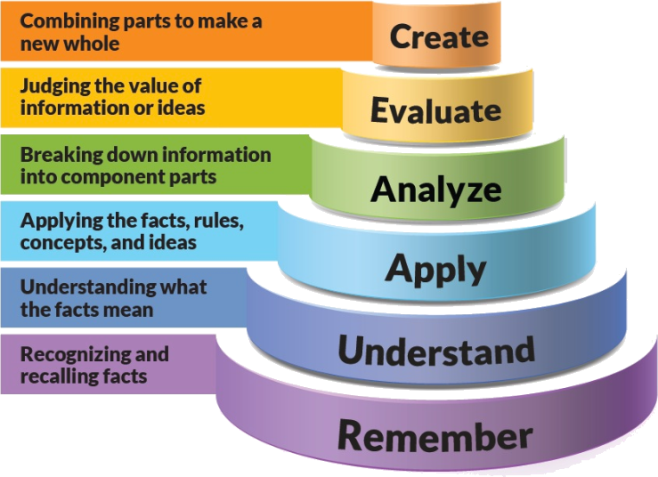 Figure 1: Blooms Taxonomy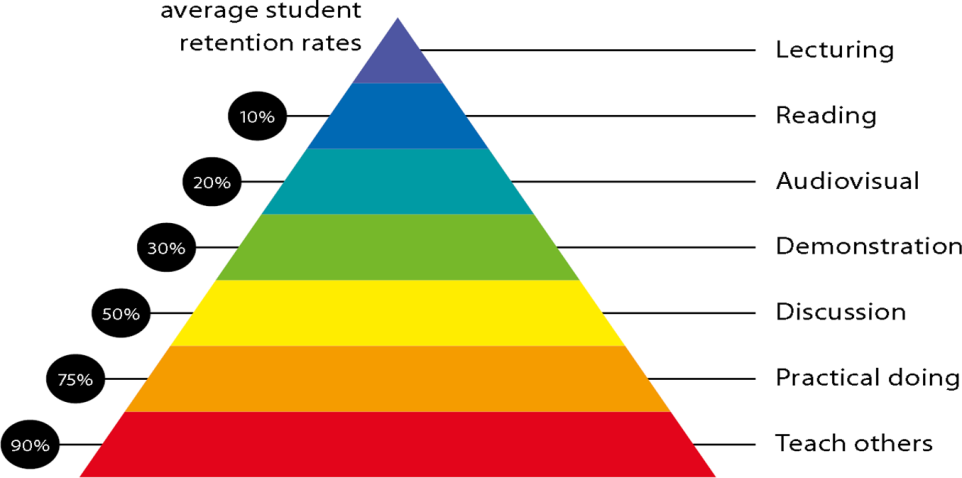 Figure 2: Knowledge retentionGraduate Qualities and Capabilities covered (Qualities graduates harness crediting this Course) Practical work:(Students Shall be given assignments to demonstrate the following skills)ASSIGNMENT -1 Theory and sums questions from unit 1 and unit 2Lecture/tutorial timesAttendance RequirementsThe University norms states that it is the responsibility of students to attend all lectures, tutorials, seminars and practical work as stipulated in the Course outline. Minimum attendance requirement as per university norms is compulsory for being eligible for mid and end semester examinations.Details of referencing system to be used in written workText booksVohra& Bagri,  Futures and Options, Tata McGraw hill, Latest EditionJohn C. Hull, Futures and Option Markets, Pearson Education, Latest EditionYour final course mark will be calculated from the following:SUPPLEMENTARY ASSESSMENT Students who receive an overall mark less than 50% in mid semester or end semester will be considered for supplementary assessment in the respective components (i.e mid semester or end semester) of semester concerned. Students must make themselves available during the supplementary examination period to take up the respective components (mid semester or end semester) and need to obtain the required minimum 50% marks to clear the concerned components.Practical Work Report/Laboratory Report:A report on the practical work is due the subsequent week after completion of the class by each group.Late WorkLate assignments will not be accepted without supporting documentation.  Late submission of the reports will result in a deduction of 5% of the maximum mark per calendar dayFormatAll assignments must be presented in a neat, legible format with all information sources correctly referenced.  Assignment material handed in throughout the session that is not neat and legible will not be marked and will be returned to the student.Retention of Written WorkWritten assessment work will be retained by the Course coordinator/lecturer for two weeks after marking to be collected by the students. University and Faculty PoliciesStudents should make themselves aware of the University and/or Faculty Policies regarding plagiarism, special consideration, supplementary examinations and other educational issues and student matters. Plagiarism - Plagiarism is not acceptable and may result in the imposition of severe penalties.   Plagiarism is the use of another person’s work, or idea, as if it is his or her own - if you have any doubts at all on what constitutes plagiarism, please consult your Course coordinator or lecturer. Plagiarism will be penalized severely. Do not copy the work of other students. Do not share your work with other students (except where required for a group activity or assessment)Course schedule (subject to change)(Mention quiz, assignment submission, breaks etc as well in the table under the Teaching Learning Activity Column)PO1PO2PO3PO4PO5PO6CO 112---1CO 2------CO 311-2-2CO 4-2-2--CO 53--2-1CO6------General Graduate QualitiesSpecific Department of  Management Graduate CapabilitiesInformedDisciplinary KnowledgeProject Management1 Professional knowledge, grounding & awarenessIndependent learnersSolution to the problem’s adjustments2 Information literacy, gathering & processingThinking • critical • creative • practical4 Problem solving skillsResponsibleLearning • capacity for life-long learning • flexibility • adaptability10 Sustainability, societal & environmental impactBloom’s Category Marks (out of 60) ( Internal Evaluation)Test(40)Assignments(20)Attendance (5)RememberUnderstand  1010Apply10Analyze10Evaluate10Create10Week # Topic & contents Topic & contents CO AddressedCO AddressedTeaching Learning Activity (TLA)Weeks 1Introduction to risk management ,introduction to derivatives, Derivative market- (derivative exchanges, trading process, margins, clearing and settlement, regulatory framework) , Factors contributing to the growth of derivatives -  functions of derivative markets - Exchange traded versus OTC derivatives -traders in derivatives  markets - Derivatives market in India .Introduction to risk management ,introduction to derivatives, Derivative market- (derivative exchanges, trading process, margins, clearing and settlement, regulatory framework) , Factors contributing to the growth of derivatives -  functions of derivative markets - Exchange traded versus OTC derivatives -traders in derivatives  markets - Derivatives market in India .CO1CO1Face to face lecture deliveryWeeks 2Futures and forwards - differences-valuation of futures, valuation of long and short forward  contract. Mechanics of buying & selling futures, Margins,Futures and forwards - differences-valuation of futures, valuation of long and short forward  contract. Mechanics of buying & selling futures, Margins,CO2CO2Presentation and face to face lecture deliveryWeek 3Hedging using futures specification  of futures Commodity futures, Index futures, interest rate futures – arbitrage opportunities.  Hedging using futures specification  of futures Commodity futures, Index futures, interest rate futures – arbitrage opportunities.  CO2CO2Presentation and face to face lecture deliveryWeek 4Financial Swaps - features and uses of swaps - Mechanics of interest rate swaps Financial Swaps - features and uses of swaps - Mechanics of interest rate swaps CO3CO3Face to face lecture deliveryWeek 5valuation of  interest rate swaps – currency swaps – valuation of currency swaps  valuation of  interest rate swaps – currency swaps – valuation of currency swaps  CO3CO3Face to face lecture deliveryWeek 6valuation of  interest rate swaps – currency swaps – valuation of currency swaps  valuation of  interest rate swaps – currency swaps – valuation of currency swaps  CO3Face to face lecture deliveryFace to face lecture deliveryWeek 7Introductions to binomial tree, valuing stock optionsIntroductions to binomial tree, valuing stock optionsCO4,CO5Lecture deliveryLecture deliveryWeek 8Options: Types of options, option pricing, factors affecting option pricing – call and put options  on dividend and non-dividend paying stocks put-call parity Options: Types of options, option pricing, factors affecting option pricing – call and put options  on dividend and non-dividend paying stocks put-call parity CO4,CO5lecturelectureWeek 9Mechanics of options -stock options - options on stock index - options on futures – interest rate options.Mechanics of options -stock options - options on stock index - options on futures – interest rate options.C04Presentation and face to face lecture deliveryPresentation and face to face lecture deliveryWeek 10Concept of exotic option.  Hedging & Trading strategies involving options, Arbitrage profits in options. Concept of exotic option.  Hedging & Trading strategies involving options, Arbitrage profits in options. C04,CO5Presentation and lecturePresentation and lectureWeek 11Mid Sem ExamMid Sem ExamWeek 12Commodity derivatives: commodity futures market-exchanges for commodity futures in India, Commodity derivatives: commodity futures market-exchanges for commodity futures in India, C06Presentation and face to face lecture deliveryPresentation and face to face lecture deliveryWeek 13Forward Market Commissions and regulation-commodities traded – trading and settlements – physical delivery of commodities  Forward Market Commissions and regulation-commodities traded – trading and settlements – physical delivery of commodities  C06Presentation and face to face lecture deliveryPresentation and face to face lecture deliveryWeek 14Interest rate markets - Type of rates, Zero rates, Bond pricing, Determining Zero rates,Interest rate markets - Type of rates, Zero rates, Bond pricing, Determining Zero rates,C06Presentation and face to face lecture deliveryPresentation and face to face lecture deliveryWeek 15Forward rules, Forward rate agreements (FRA), Treasury bond & Treasury note futures, Interest rate derivatives. Forward rules, Forward rate agreements (FRA), Treasury bond & Treasury note futures, Interest rate derivatives. C06Presentation and face to face lecture deliveryPresentation and face to face lecture delivery